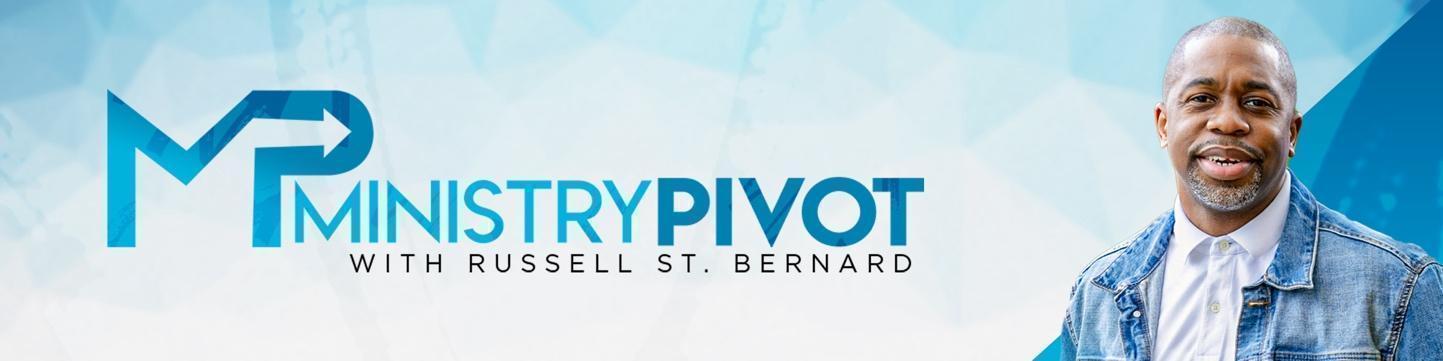 Leadership Pivot: 5 Ways to Aid Senior Leaders (Pt. 2)Description: Rev. Russ delves into the importance of bringing value to senior leaders by exploring and exposing them to new ideas, insights, and experiences. He emphasizes the value of looking beyond the immediate context and leveraging external perspectives to drive innovation and growth.Takeaways: Share books, movies, industry insights, and experiences to enrich discussions and foster innovation. Explore ideas and concepts from diverse sources to inspire creativity and broaden perspectives.Shift focus from individual roles to the bigger picture to understand the full scope of organizational challenges and opportunities.Ensure alignment with senior leaders' vision and priorities by considering the broader organizational context.Drive organizational growth by expanding resources, opportunities, and leadership capacity within your area of responsibility.Other Key Points Suggested by Rev. Russell St. BernardContribute to the organization's mission and goals by maximizing your area's potential for growth and expansion.Resources5 Minute Pivot and Other Podcast by Rev. Russell St.Bernard https://ministrypivot.com/conversations/Articles from Rev. Russell St. Bernard: https://ministrypivot.com/articles/Final Takeaway:Embrace change and pivot towards growth and impact in your leadership journey.Discussion Questions: (discuss with your team or reflect on your own?)How can you incorporate the practice of exploring and exposing senior leaders to new ideas and perspectives into your leadership approach? What strategies can you use to bring value and innovation to your team's discussions continually?Reflecting on Rev. Russ's emphasis on zooming out to understand the broader organizational context, how can you ensure that your efforts align with the overarching vision and priorities set by senior leadership? What steps can you take to gain a holistic perspective on organizational challenges and opportunities?In what ways can you expand your area of responsibility to maximize impact and contribute to organizational growth? How can you leverage your leadership position to bring in new resources, opportunities, and leadership capacity within your team or department?Podcast ResourcesFor more podcasts and articles, visit www.ministrypivot.comRead the articles: Click HereTo watch the video of this conversation, Click HereTo Subscribe to the YouTube channel, Click HereTo Subscribe to the audio Podcast, Click Here